You can apply for a water leak remission if you’ve identified a leak and have repaired it in a timely manner.APPLICANT (Please print clearly with a blue or black pen)PROPERTY WHERE WATER METER IS SITUATEDAre you the ratepayer for this property?   Yes 		No DECLARATIONPlease provide a detailed description of how the leak was identified and repaired and attach supporting evidence e.g. photographs, invoice from plumber:Please read your water meter at approximately the same time of day, and enter the readings below. These are required to assess if the leak is repaired or if extra-ordinary usage is still occurring compared to your historical usage.  Council can only consider the difference in between your historical (average of previous four readings) readings and last reading.  Please read and tick as appropriate: I have supplied evidence to support my description of how the leak has been repaired. The leak was repaired within two weeks of being identified (unless evidence is provided that the      services of an       appropriate repairer could not be obtained within this period). I have not received a leak remission for this property within the last 12 months. I confirm that I have read and understood the information and conditions of the policy (below), and that the information I have provided is true and correct.Signature:	Date:  	Policy: Remission and postponement of rates and water chargesConditions and criteriaCouncil upon written application by the ratepayer (or their agent), is satisfied the ratepayers has experienced a leak on their property between the metered point of supply and their household and/or business premise, which has caused excessive consumption. The ratepayer (or their agent) repaired the leak that lies on the line between the point of supply and the household and/or business premise, within two weeks of excessive consumption being identified (unless evidence is provided that the services of an appropriate repairer could not be obtained within this period). Proof of the leak being repaired has been provided to Council promptly after repair of the leak.  For clarification, if the excessive consumption relates to stock water or inadvertent usage such internal plumbing failures, this cannot be claimed under this remission policy.The remission only applies to the difference in between your historical (average of previous four readings) readings and last reading.  Remissions will be decided by the Corporate Services Manager or the Chief Executive in line with the Council’s Delegation Manual. If the amount is higher than the Corporate Services Manager and Chief Executive’s delegation level in the Delegation Manual, this will be considered by Council.  Remission for any particular property will generally be granted only once every year. Where a remission for a water leak has been granted to a property within the last year, the further remission is to be at the discretion of the Corporate Services Manager (or Council as applicable) depending on value of remission sought.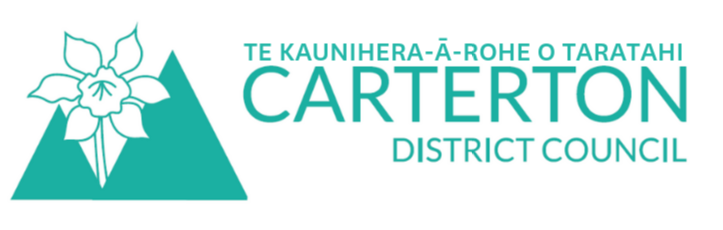                           28 Holloway Street | PO Box 9 | Carterton 5743 info@cdc.govt.nz | 06 379 4030 | www.cdc.govt.nzApplication for                 remission of water charges from leaks Application for                 remission of water charges from leaks 